Разъяснения на запрос положений документации об электронном аукционеАдминистрация города Югорска рассмотрела запрос разъяснений по аукциону в электронной форме №0187300005814000570 от 10.10.2014 г. на оказание услуг по изготовлению издания книги «Приемные семьи города Югорска». Текст запроса:В техническом задании не указан планируемый объем издания (количество страниц). Сделать расчет стоимости без этого параметра невозможно!Разъяснения: В техническом задании документации были выявлены неточности, в связи с этим в документацию и извещение о проведении электронного аукциона будут внесены изменения.Глава администрации города Югорска                                                 М.И. БодакИсполнитель:Эксперт УБУиО М.Г. Филиппова8 (34675) 50047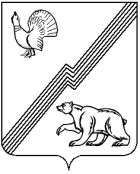 Муниципальное образование – городской округ город ЮгорскАдминистрация города Югорска40 лет Победы ул, д. 11, г. Югорск, 628260,Ханты-Мансийский автономный округ – Югра, Тюменская область,Тел./факс (34675) 5-00-00E-mail: ugorsk@list.ruadm@ugorsk.ruОКПО 0262843, ОГРН 1028601843720ИНН\КПП 8622002368/862201001                  16.10.2014 г. № 600